Strategic Export Controls Training BulletinIssue 9.1a July 2021September to December 2021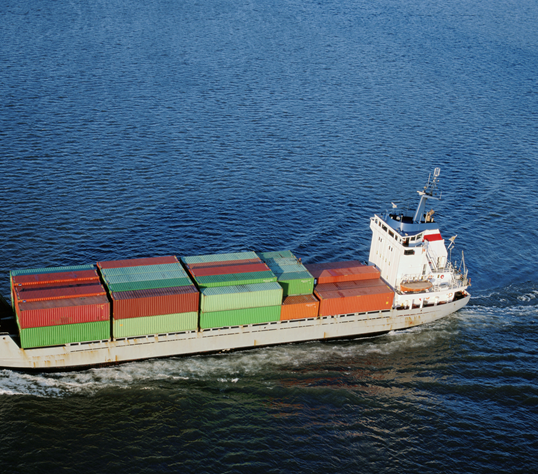 Training events  Event LocationsExport control seminars and Licensing workshops will be run regionally and in London as demand requires. Control List Classification and Making Better Licence Application workshops are London based as they are supported by experienced ECJU colleagues.  Online TrainingWe continue to review the training offer, including provision of online training in addition to our classroom-based courses.  Details of courses and any costs will be sent out via our e-mail service, also known as Notices to Exporters service.Please note that any course maybe cancelled if bookings are too low to make it worthwhile. We also reserve the right to refuse admission to any course.Coronavirus (COVID-19)Your and our safety is paramount, so we will be following the latest government advice provided by the Department of Health and Social Care, and Public Health England.  Events therefore may be cancelled and you will not be charged.  We aim to make such decisions 30 days prior to each event date, although some late notice cancellations may be unavoidable.  We are also working with venues to maximise spacing, cleaning and other suitable provisions.During COVID protective measures and for future use we are providing on-line training sessions on specific topics. You will be notified of these as normal via our e-mail service and previous sessions are available to download from the Training pages of the ECJU website.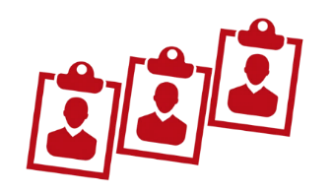 Please contact us if you have any concerns or questions.Strategic Export Control Learning PathFoundation courseIntermediate-level courseTargeted coursesPayment for all courses The cost of each event (per delegate) is shown on the registration form enclosed. You will be invoiced after the event. Payment can be made by BACS transfer or by cheque payable to ‘DIT’. If using a Purchase Order for payment, please ensure that Purchase Order details are sent with the registration form to the Export Control Joint Unit (ECJU) address below. Unfortunately, we do not have the facilities to take debit or credit card payments. Cancellation policy Training places are limited, so any cancellation or postponement of confirmed training attendance must be received by the Events Manager in writing or by email, at least ten working days before each event, otherwise course costs may be charged/invoiced accordingly.  Alternative attendees are acceptable, but please contact the Events Manager beforehand to confirm the name changes.If we have to cancel a training course or event, any attendance fees already paid will be reimbursed without undue delay or used as credit for a future course. However, as the ECJU only makes a nominal change for attendance on its training courses to cover its basic costs, any further claims on the part of the delegate are excluded.Further informationOn submission of a registration form (and purchase order if appropriate), an acknowledgement will be emailed to you within five working days. This is also confirmation that your place has been reserved. Please ensure that the contact email address is clear, accurate and clearly highlighted, if different to the attendee’s email address.  Please ensure that for bulk bookings we are provided with the name, contact details, e-mail address and dietary requirements for each attendee so that certificates and places can be arranged.  These extra details can be provided on a separate sheet.  Although we will try and accommodate changes in bookings where possible, we are not responsible for errors made by 3rd party booking agents.  Please confirm with the ECJU Events Manager if you have any concerns or questions about your place on any of our courses.Venue details and a final agenda will be sent (by email) to the attendees around two weeks before the course date. If you have registered to attend a course and have not received these details by five working days before the course, please contact us.(N.B. No credit cards)Training event calendar Additional informationTo register for any of the classroom-based courses, please complete the form at the end of this bulletin. To register for the Webinars, please look out for the invites via our e-mail service (please sign up to our ECJU Mailing List, also known as Notice to Exporters service)Further details on previous and upcoming Webinars are available at: https://www.gov.uk/government/publications/export-control-training-bulletin/export-control-joint-unit-webinarsPlease complete one form per attendee, or for bulk bookings, please provide details of the first attendee and a separate sheet with the names, contact details, e-mail address and dietary requirements for each additional attendee.  These are to be sent to: Denise Carter, Events ManagerExport Control Joint UnitDepartment for International Trade Old Admiralty Building, Admiralty Place
Whitehall, London, SW1A 2DYTel: 020 7215 4459
denise.carter@trade.gov.uk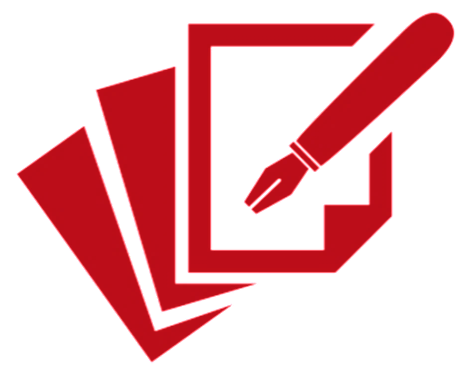 Event Registration Form (N.B. No credit cards)Please send or email your completed form to: Denise Carter, Events Manager, Export Control Joint Unit, Zone B, Second floor, Department for International Trade, Old Admiralty Building, Admiralty Place, Whitehall, London, SW1A 2DYPhone: 020 7215 4459 	Email: denise.carter@trade.gov.uk All personal information is treated in accordance with our Personal Information Charter and will not be passed to 3rd parties unless specifically indicated.Foundation workshopFoundation workshopFoundation workshopFoundation workshopDuration:Half-dayCost:£120Pre-course Knowledge:NoneNoneNoneDescription:A general introduction to ‘Strategic’ export controls if you are new to the subject or want a foundation to build upon.  It provides a background in the controls on the export and trade of Military, Dual Use, Weapons of Mass Destruction (WMD) and Human Rights goods, software and technology.  It will also show you how to apply for a Licence and comply with it.A general introduction to ‘Strategic’ export controls if you are new to the subject or want a foundation to build upon.  It provides a background in the controls on the export and trade of Military, Dual Use, Weapons of Mass Destruction (WMD) and Human Rights goods, software and technology.  It will also show you how to apply for a Licence and comply with it.A general introduction to ‘Strategic’ export controls if you are new to the subject or want a foundation to build upon.  It provides a background in the controls on the export and trade of Military, Dual Use, Weapons of Mass Destruction (WMD) and Human Rights goods, software and technology.  It will also show you how to apply for a Licence and comply with it.Topics covered will include:Why have controls?What’s controlled?What is meant by “technology” and how it may affect youTypes of export licencesCompliance and enforcementAfter the workshop, you will be sent a short assessment module* to test your learning, before being awarded a certificate of achievement. The assessment module, delivered by Cranfield University, will be in the form of an online quiz with multiple-choice answers.This course may be the first taught step in your Learning Path.  If so it is recommended that attendees take some time to use the new knowledge gained to assess how Export Controls apply at their place of work before attending future courses.This course can also be used to provide a general awareness of Export Controls.Topics covered will include:Why have controls?What’s controlled?What is meant by “technology” and how it may affect youTypes of export licencesCompliance and enforcementAfter the workshop, you will be sent a short assessment module* to test your learning, before being awarded a certificate of achievement. The assessment module, delivered by Cranfield University, will be in the form of an online quiz with multiple-choice answers.This course may be the first taught step in your Learning Path.  If so it is recommended that attendees take some time to use the new knowledge gained to assess how Export Controls apply at their place of work before attending future courses.This course can also be used to provide a general awareness of Export Controls.Topics covered will include:Why have controls?What’s controlled?What is meant by “technology” and how it may affect youTypes of export licencesCompliance and enforcementAfter the workshop, you will be sent a short assessment module* to test your learning, before being awarded a certificate of achievement. The assessment module, delivered by Cranfield University, will be in the form of an online quiz with multiple-choice answers.This course may be the first taught step in your Learning Path.  If so it is recommended that attendees take some time to use the new knowledge gained to assess how Export Controls apply at their place of work before attending future courses.This course can also be used to provide a general awareness of Export Controls.Topics covered will include:Why have controls?What’s controlled?What is meant by “technology” and how it may affect youTypes of export licencesCompliance and enforcementAfter the workshop, you will be sent a short assessment module* to test your learning, before being awarded a certificate of achievement. The assessment module, delivered by Cranfield University, will be in the form of an online quiz with multiple-choice answers.This course may be the first taught step in your Learning Path.  If so it is recommended that attendees take some time to use the new knowledge gained to assess how Export Controls apply at their place of work before attending future courses.This course can also be used to provide a general awareness of Export Controls.*Please note:We will need to pass minimal personal details (your name, company name and email address only) to Cranfield University to complete the assessment module for the Export Control Organisation’s Foundation Workshop.Personal data will not be disclosed to third parties and will only be held for the purpose of completing the assessment module. Any information about you will be held securely by Cranfield University, in accordance with the GDPR and Data Protection Act 2018. Read more about the Personal Information Charter of the Department for International Trade:https://www.gov.uk/government/organisations/department-for-international-trade/about/personal-information-charter*Please note:We will need to pass minimal personal details (your name, company name and email address only) to Cranfield University to complete the assessment module for the Export Control Organisation’s Foundation Workshop.Personal data will not be disclosed to third parties and will only be held for the purpose of completing the assessment module. Any information about you will be held securely by Cranfield University, in accordance with the GDPR and Data Protection Act 2018. Read more about the Personal Information Charter of the Department for International Trade:https://www.gov.uk/government/organisations/department-for-international-trade/about/personal-information-charter*Please note:We will need to pass minimal personal details (your name, company name and email address only) to Cranfield University to complete the assessment module for the Export Control Organisation’s Foundation Workshop.Personal data will not be disclosed to third parties and will only be held for the purpose of completing the assessment module. Any information about you will be held securely by Cranfield University, in accordance with the GDPR and Data Protection Act 2018. Read more about the Personal Information Charter of the Department for International Trade:https://www.gov.uk/government/organisations/department-for-international-trade/about/personal-information-charter*Please note:We will need to pass minimal personal details (your name, company name and email address only) to Cranfield University to complete the assessment module for the Export Control Organisation’s Foundation Workshop.Personal data will not be disclosed to third parties and will only be held for the purpose of completing the assessment module. Any information about you will be held securely by Cranfield University, in accordance with the GDPR and Data Protection Act 2018. Read more about the Personal Information Charter of the Department for International Trade:https://www.gov.uk/government/organisations/department-for-international-trade/about/personal-information-charterIntermediate Practitioners course - RegionalIntermediate Practitioners course - RegionalIntermediate Practitioners course - RegionalIntermediate Practitioners course - RegionalDuration:Full-dayCost:£180Pre-course Knowledge:You should have some previous knowledge of Strategic Export Controls, have preferably attended a Beginners or Foundation course, and reviewed the Consolidated Control List (free download) before attending this course.You should have some previous knowledge of Strategic Export Controls, have preferably attended a Beginners or Foundation course, and reviewed the Consolidated Control List (free download) before attending this course.You should have some previous knowledge of Strategic Export Controls, have preferably attended a Beginners or Foundation course, and reviewed the Consolidated Control List (free download) before attending this course.Description:A more detailed look at the different elements of controls, the licence assessment process and the actions you need to take to remain compliant.A more detailed look at the different elements of controls, the licence assessment process and the actions you need to take to remain compliant.A more detailed look at the different elements of controls, the licence assessment process and the actions you need to take to remain compliant.The day will comprise a series of presentations and exercises, including:Control Lists that affect the UK: International Regimes and the Consolidated Control ListWhat does ‘Specially Designed or Modified for Military Use’ mean?How to read ‘Dual Use’ text and make an assessment.TechnologyExport Control definitions of the term “technology”How a company can determine if their technology is licensable and where the technology controls can be foundDifferent means of technology transferCompliance and record-keeping related to technologyTrade – the range of trade controls, including trafficking and brokering of goods and specified activities controls.End-Use Controls – Weapons of Mass Destruction (WMD catch-all) and military end-use controls.Licence types and the licensing processdifferent types of licencecommon pitfalls when completing a licence applicationhow decisions are made when issuing or refusing a licenceEnd User Undertaking Workshop.Compliance - why you will receive a compliance visit and what to expect.Concluding remarks including staff trainingideas for staff training, and why it is so importantwhy things go wrong and the consequencesThe day will comprise a series of presentations and exercises, including:Control Lists that affect the UK: International Regimes and the Consolidated Control ListWhat does ‘Specially Designed or Modified for Military Use’ mean?How to read ‘Dual Use’ text and make an assessment.TechnologyExport Control definitions of the term “technology”How a company can determine if their technology is licensable and where the technology controls can be foundDifferent means of technology transferCompliance and record-keeping related to technologyTrade – the range of trade controls, including trafficking and brokering of goods and specified activities controls.End-Use Controls – Weapons of Mass Destruction (WMD catch-all) and military end-use controls.Licence types and the licensing processdifferent types of licencecommon pitfalls when completing a licence applicationhow decisions are made when issuing or refusing a licenceEnd User Undertaking Workshop.Compliance - why you will receive a compliance visit and what to expect.Concluding remarks including staff trainingideas for staff training, and why it is so importantwhy things go wrong and the consequencesThe day will comprise a series of presentations and exercises, including:Control Lists that affect the UK: International Regimes and the Consolidated Control ListWhat does ‘Specially Designed or Modified for Military Use’ mean?How to read ‘Dual Use’ text and make an assessment.TechnologyExport Control definitions of the term “technology”How a company can determine if their technology is licensable and where the technology controls can be foundDifferent means of technology transferCompliance and record-keeping related to technologyTrade – the range of trade controls, including trafficking and brokering of goods and specified activities controls.End-Use Controls – Weapons of Mass Destruction (WMD catch-all) and military end-use controls.Licence types and the licensing processdifferent types of licencecommon pitfalls when completing a licence applicationhow decisions are made when issuing or refusing a licenceEnd User Undertaking Workshop.Compliance - why you will receive a compliance visit and what to expect.Concluding remarks including staff trainingideas for staff training, and why it is so importantwhy things go wrong and the consequencesThe day will comprise a series of presentations and exercises, including:Control Lists that affect the UK: International Regimes and the Consolidated Control ListWhat does ‘Specially Designed or Modified for Military Use’ mean?How to read ‘Dual Use’ text and make an assessment.TechnologyExport Control definitions of the term “technology”How a company can determine if their technology is licensable and where the technology controls can be foundDifferent means of technology transferCompliance and record-keeping related to technologyTrade – the range of trade controls, including trafficking and brokering of goods and specified activities controls.End-Use Controls – Weapons of Mass Destruction (WMD catch-all) and military end-use controls.Licence types and the licensing processdifferent types of licencecommon pitfalls when completing a licence applicationhow decisions are made when issuing or refusing a licenceEnd User Undertaking Workshop.Compliance - why you will receive a compliance visit and what to expect.Concluding remarks including staff trainingideas for staff training, and why it is so importantwhy things go wrong and the consequencesWe recommend you review the Learning Path and think carefully about what you need to achieve from these courses, before deciding which level suits you best. We recommend you review the Learning Path and think carefully about what you need to achieve from these courses, before deciding which level suits you best. We recommend you review the Learning Path and think carefully about what you need to achieve from these courses, before deciding which level suits you best. We recommend you review the Learning Path and think carefully about what you need to achieve from these courses, before deciding which level suits you best. Licences Workshop - RegionalLicences Workshop - RegionalLicences Workshop - RegionalLicences Workshop - RegionalDuration:Half-dayCost:£120Pre-course Knowledge:You may have some experience of making licence applications and undertaken prior training from the Learning PathYou may have some experience of making licence applications and undertaken prior training from the Learning PathYou may have some experience of making licence applications and undertaken prior training from the Learning PathDescription:This Workshop is aimed at improving the permissions exporters obtain to export strategically controlled military and dual-use items, thereby reducing the number of licences required and improving complianceThis Workshop is aimed at improving the permissions exporters obtain to export strategically controlled military and dual-use items, thereby reducing the number of licences required and improving complianceThis Workshop is aimed at improving the permissions exporters obtain to export strategically controlled military and dual-use items, thereby reducing the number of licences required and improving complianceWith the wealth of Export Control Licences available to UK exporters, finding the right one to enable your company to export efficiently can be daunting. Based on course feedback, input from the SPIRE replacement program (LITE), and our Compliance Unit, this course is a development of our ‘Making Better Licence Applications’ workshop and aimed at guiding exporters through the licence types available; deciding which one is right for your export.Attendees will first be taken through the core Standard and Individual Export Licence (SIEL) application screens to demonstrate how prior planning can reduce the number of 'Requests For Information' (RFIs), work and number of licences required.  The course will then turn to Open General Licences (OGLs and GEAs); covering what is available, online resources and how to read OGLs to improve compliance with the terms and conditions.With the wealth of Export Control Licences available to UK exporters, finding the right one to enable your company to export efficiently can be daunting. Based on course feedback, input from the SPIRE replacement program (LITE), and our Compliance Unit, this course is a development of our ‘Making Better Licence Applications’ workshop and aimed at guiding exporters through the licence types available; deciding which one is right for your export.Attendees will first be taken through the core Standard and Individual Export Licence (SIEL) application screens to demonstrate how prior planning can reduce the number of 'Requests For Information' (RFIs), work and number of licences required.  The course will then turn to Open General Licences (OGLs and GEAs); covering what is available, online resources and how to read OGLs to improve compliance with the terms and conditions.With the wealth of Export Control Licences available to UK exporters, finding the right one to enable your company to export efficiently can be daunting. Based on course feedback, input from the SPIRE replacement program (LITE), and our Compliance Unit, this course is a development of our ‘Making Better Licence Applications’ workshop and aimed at guiding exporters through the licence types available; deciding which one is right for your export.Attendees will first be taken through the core Standard and Individual Export Licence (SIEL) application screens to demonstrate how prior planning can reduce the number of 'Requests For Information' (RFIs), work and number of licences required.  The course will then turn to Open General Licences (OGLs and GEAs); covering what is available, online resources and how to read OGLs to improve compliance with the terms and conditions.With the wealth of Export Control Licences available to UK exporters, finding the right one to enable your company to export efficiently can be daunting. Based on course feedback, input from the SPIRE replacement program (LITE), and our Compliance Unit, this course is a development of our ‘Making Better Licence Applications’ workshop and aimed at guiding exporters through the licence types available; deciding which one is right for your export.Attendees will first be taken through the core Standard and Individual Export Licence (SIEL) application screens to demonstrate how prior planning can reduce the number of 'Requests For Information' (RFIs), work and number of licences required.  The course will then turn to Open General Licences (OGLs and GEAs); covering what is available, online resources and how to read OGLs to improve compliance with the terms and conditions.Making better licence applications – London only – On demandMaking better licence applications – London only – On demandMaking better licence applications – London only – On demandMaking better licence applications – London only – On demandDuration:Half DayCost:£120Pre-course Knowledge:None, although having a SPIRE account and some experience of making Standard Individual Export Licence (SIEL) applications will help you get the most benefit out of this course.None, although having a SPIRE account and some experience of making Standard Individual Export Licence (SIEL) applications will help you get the most benefit out of this course.None, although having a SPIRE account and some experience of making Standard Individual Export Licence (SIEL) applications will help you get the most benefit out of this course.Description:Reduce the number of Requests for Further Information (RFIs) and withdrawn/stopped cases returned to licence applicants.Reduce the number of Requests for Further Information (RFIs) and withdrawn/stopped cases returned to licence applicants.Reduce the number of Requests for Further Information (RFIs) and withdrawn/stopped cases returned to licence applicants.Attendees will be taken step-by-step through the licence application process on SPIRE for strategically controlled military and dual use items. The type of information required, and the reasons for requiring that information, will be explained at each stage, identifying common pitfalls and mistakes. There will also be an opportunity to share best practice with other attendees. Standard Individual Export Licence (SIEL) End Use Undertaking requirements will also be covered and the End-User Advice service will be explainedAttendees will be taken step-by-step through the licence application process on SPIRE for strategically controlled military and dual use items. The type of information required, and the reasons for requiring that information, will be explained at each stage, identifying common pitfalls and mistakes. There will also be an opportunity to share best practice with other attendees. Standard Individual Export Licence (SIEL) End Use Undertaking requirements will also be covered and the End-User Advice service will be explainedAttendees will be taken step-by-step through the licence application process on SPIRE for strategically controlled military and dual use items. The type of information required, and the reasons for requiring that information, will be explained at each stage, identifying common pitfalls and mistakes. There will also be an opportunity to share best practice with other attendees. Standard Individual Export Licence (SIEL) End Use Undertaking requirements will also be covered and the End-User Advice service will be explainedAttendees will be taken step-by-step through the licence application process on SPIRE for strategically controlled military and dual use items. The type of information required, and the reasons for requiring that information, will be explained at each stage, identifying common pitfalls and mistakes. There will also be an opportunity to share best practice with other attendees. Standard Individual Export Licence (SIEL) End Use Undertaking requirements will also be covered and the End-User Advice service will be explainedControl List Classification course – London Only – Dates TBCControl List Classification course – London Only – Dates TBCControl List Classification course – London Only – Dates TBCControl List Classification course – London Only – Dates TBCDuration:Full-dayCost:£280Pre-course Knowledge:You will have experience of the classification (rating) process. We strongly recommend also attending either the foundation workshop, intermediate seminar or reviewing the Webinar’s first.You will have experience of the classification (rating) process. We strongly recommend also attending either the foundation workshop, intermediate seminar or reviewing the Webinar’s first.You will have experience of the classification (rating) process. We strongly recommend also attending either the foundation workshop, intermediate seminar or reviewing the Webinar’s first.Description:An Advanced course studying the Control Lists that apply to goods software and technology, supported by members of ECJUs Technical Assessment Unit (TAU)An Advanced course studying the Control Lists that apply to goods software and technology, supported by members of ECJUs Technical Assessment Unit (TAU)An Advanced course studying the Control Lists that apply to goods software and technology, supported by members of ECJUs Technical Assessment Unit (TAU)Workshops will concentrate on classifying military and dual-use goods. Outline:Export control lists – where they come from, including relevant legislationMilitary goods and dual-use goods – how to find them on the relevant listsHow to understand the terms and language used in control list entriesClassification exercises using control text and tools availableSoftware and technology controlsThe OGEL (Open General Export Licence) Checker tool and Control ListsWorkshops will concentrate on classifying military and dual-use goods. Outline:Export control lists – where they come from, including relevant legislationMilitary goods and dual-use goods – how to find them on the relevant listsHow to understand the terms and language used in control list entriesClassification exercises using control text and tools availableSoftware and technology controlsThe OGEL (Open General Export Licence) Checker tool and Control ListsWorkshops will concentrate on classifying military and dual-use goods. Outline:Export control lists – where they come from, including relevant legislationMilitary goods and dual-use goods – how to find them on the relevant listsHow to understand the terms and language used in control list entriesClassification exercises using control text and tools availableSoftware and technology controlsThe OGEL (Open General Export Licence) Checker tool and Control ListsWorkshops will concentrate on classifying military and dual-use goods. Outline:Export control lists – where they come from, including relevant legislationMilitary goods and dual-use goods – how to find them on the relevant listsHow to understand the terms and language used in control list entriesClassification exercises using control text and tools availableSoftware and technology controlsThe OGEL (Open General Export Licence) Checker tool and Control ListsClass sizes for this course are limited. For this reason, these courses fill up quickly and we often have a waiting list. If you book and subsequently find you cannot attend, please let us know so that we can offer your place to someone else.Class sizes for this course are limited. For this reason, these courses fill up quickly and we often have a waiting list. If you book and subsequently find you cannot attend, please let us know so that we can offer your place to someone else.Class sizes for this course are limited. For this reason, these courses fill up quickly and we often have a waiting list. If you book and subsequently find you cannot attend, please let us know so that we can offer your place to someone else.Class sizes for this course are limited. For this reason, these courses fill up quickly and we often have a waiting list. If you book and subsequently find you cannot attend, please let us know so that we can offer your place to someone else.Are my items controlled? - RegionalAre my items controlled? - RegionalAre my items controlled? - RegionalAre my items controlled? - RegionalDuration:Half-dayCost:£120Pre-course Knowledge:You should have some previous knowledge of Strategic Export Controls and reviewed the Consolidated Control List before attending this course.You should have some previous knowledge of Strategic Export Controls and reviewed the Consolidated Control List before attending this course.You should have some previous knowledge of Strategic Export Controls and reviewed the Consolidated Control List before attending this course.Description:Building on the Intermediate Seminar this course focuses on how to review, consider and apply the Control Lists.  Building on the Intermediate Seminar this course focuses on how to review, consider and apply the Control Lists.  Building on the Intermediate Seminar this course focuses on how to review, consider and apply the Control Lists.  This Workshop includes a review of the military and dual-use control lists (provided in the Intermediate Practitioners course), varied classification exercises (including an opportunity to bring along your own examples to work through) and a closer look at transfers of Software and Technology.This Workshop includes a review of the military and dual-use control lists (provided in the Intermediate Practitioners course), varied classification exercises (including an opportunity to bring along your own examples to work through) and a closer look at transfers of Software and Technology.This Workshop includes a review of the military and dual-use control lists (provided in the Intermediate Practitioners course), varied classification exercises (including an opportunity to bring along your own examples to work through) and a closer look at transfers of Software and Technology.This Workshop includes a review of the military and dual-use control lists (provided in the Intermediate Practitioners course), varied classification exercises (including an opportunity to bring along your own examples to work through) and a closer look at transfers of Software and Technology.Attendance at your chosen event is only assured once you have received confirmation from the Export Control Joint Unit. Please note we cannot accept payment by debit or credit card.By completing the registration form, you are indicating that you have read and considered that the level of training on offer is suitable, and that you understand you will be charged for each cancelled event in accordance with the cancellation conditions above.Date EventDate EventLocationCostCodeNovember 2021November 2021November 2021November 2021November 2021EdinburghEdinburghEdinburghEdinburghEdinburgh1st NovIntermediate Seminar 9:15 – 5:00Radisson Blu Hotel, Edinburgh City Centre
EH1 1TH£180Int-1-Nov-20212nd NovFoundation Workshop 9:15 – 1:00(Lunch from 12:30)Radisson Blu Hotel, Edinburgh City Centre
EH1 1TH£120Fou-2-Nov-20212nd NovLicences Workshop 1:30 – 5:00(Lunch from 12:30)Radisson Blu Hotel, Edinburgh City Centre
EH1 1TH£120Lic-2-Nov-2021November/December 2021November/December 2021November/December 2021November/December 2021November/December 2021LondonLondonLondonLondonLondon30th NovIntermediate Seminar 9:15 – 5:00The Clermont, Charing Cross, London WC2N 5HX£180Int-30-Nov-20211st DecFoundation Workshop 9:15 – 1:00(Lunch from 12:30)The Clermont, Charing Cross, London WC2N 5HX£120Fou-1-Dec- 20211st Dec Licences Workshop 1:30 – 5:00(Lunch from 12:30)The Clermont, Charing Cross, London WC2N 5HX£120Lic-1-Dec-2021Date EventDate EventLocationCostCodeJanuary 2022January 2022January 2022January 2022January 2022BristolBristolBristolBristolBristol25th JanIntermediate Seminar 9:15 – 5:00Mercure Bristol Holland House Hotel£180Int-25-Jan-202226th JanAre my items controlled? 9:15 – 1:00(Lunch from 12:30)Mercure Bristol Holland House Hotel£120Fou-26-Jan-202226th JanLicences Workshop 1:30 – 5:00(Lunch from 12:30)Mercure Bristol Holland House Hotel£120Lic-26-Jan-2022February 2022February 2022February 2022February 2022February 2022PlymouthPlymouthPlymouthPlymouthPlymouth22nd FebIntermediate Seminar 9:15 – 5:00Crowne Plaza Plymouth£180Int-22-Feb-202223rd FebAre my items controlled? 9:15 – 1:00(Lunch from 12:30)Crowne Plaza Plymouth£120Fou-23-Feb-202223rd FebLicences Workshop 1:30 – 5:00(Lunch from 12:30)Crowne Plaza Plymouth£120Lic-23-Feb-2022March 2022March 2022March 2022March 2022March 2022BirminghamBirminghamBirminghamBirminghamBirmingham8th MarIntermediate Seminar 9:15 – 5:00Birmingham Strathallan Hotel, Signature Collection by Best Western£180Int-8-Mar-20229th MarAre my items controlled? 9:15 – 1:00(Lunch from 12:30)Birmingham Strathallan Hotel, Signature Collection by Best Western£120Fou-9-Mar-20229th MarLicences Workshop 1:30 – 5:00(Lunch from 12:30)Birmingham Strathallan Hotel, Signature Collection by Best Western£120Lic-9-Mar-2022April 2022April 2022April 2022April 2022April 2022LondonLondonLondonLondonLondon5th AprIntermediate Seminar 9:15 – 5:00DoubleTree by Hilton London Victoria£180Int-05-Apr-20226th AprAre my items controlled? 9:15 – 1:00(Lunch from 12:30)DoubleTree by Hilton London Victoria£120Fou-6-Apr-20226th AprLicences Workshop 1:30 – 5:00(Lunch from 12:30)DoubleTree by Hilton London Victoria£120Lic-26-Apr-2022WebinarsWebinarsWebinarsWebinar Series – 2021 Webinar Series – 2021 Webinar Series – 2021 Webinar Series – 2021 Webinar Series – 2021 Webinar Series – 2021 July 27th3pmIntroduction to Export ControlsIntroduction to Export ControlsIntroduction to Export ControlsIntroduction to Export ControlsAugust 2nd 3pmMaking Licence ApplicationsMaking Licence ApplicationsMaking Licence ApplicationsMaking Licence ApplicationsAugust 10th 3pmTechnology and Export ControlsTechnology and Export ControlsTechnology and Export ControlsTechnology and Export ControlsTBCTBCExport Control ListsExport Control ListsExport Control ListsExport Control ListsTBCTBCExport Control Compliance Export Control Compliance Export Control Compliance Export Control Compliance TBCTBCSanctionsSanctionsSanctionsSanctionsEvent detailsEvent detailsEvent detailsEvent detailsEvent detailsEvent detailsEvent TitleDateCode  (e.g. 
Int-13-Feb-2019)CostBy completing the form, we understand that you have read and comprehend the level of training on offer. Ten working days’ notice will be required for cancellation of any confirmed training place, otherwise full costs will be charged for each place.Section A – contact detailsSection A – contact detailsSection A – contact detailsSection A – contact details1.  BookerContact NameContact NameContact Phone NumberContact Phone NumberContact EmailContact Email2.  Attendees detailsNameNameName and Company to be displayed on course badge and attendance sheetName and Company to be displayed on course badge and attendance sheetEmail address(if different from above)Email address(if different from above)Company nameCompany nameStreet Number/BuildingStreet Number/BuildingRoadRoadTown/CityTown/CityCountryCountryPostcodePostcodePhone NumberPhone NumberNote: Please provide individual telephone numbers and email addresses for each attendee.Note: Please provide individual telephone numbers and email addresses for each attendee.Note: Please provide individual telephone numbers and email addresses for each attendee.Note: Please provide individual telephone numbers and email addresses for each attendee.3. Company and Purchase Order information3. Company and Purchase Order information3. Company and Purchase Order information3. Company and Purchase Order informationCompany VAT number(must be completed)Company VAT number(must be completed)Company VAT number(must be completed)Purchase Order (PO) NumberPurchase Order (PO) NumberPurchase Order (PO) NumberInvoice Address(if different to attendee address)Invoice Address(if different to attendee address)Invoice Address(if different to attendee address)Note: Please ensure that the correct invoice address is provided as this may be different from your physical address.  Please also note that we are unable to take credit card payments.Note: Please ensure that the correct invoice address is provided as this may be different from your physical address.  Please also note that we are unable to take credit card payments.Note: Please ensure that the correct invoice address is provided as this may be different from your physical address.  Please also note that we are unable to take credit card payments.Note: Please ensure that the correct invoice address is provided as this may be different from your physical address.  Please also note that we are unable to take credit card payments.Section B – More about you and your companySection B – More about you and your companySection B – More about you and your companySection B – More about you and your company5.  How would you describe your current level of export controls?5.  How would you describe your current level of export controls?5.  How would you describe your current level of export controls?5.  How would you describe your current level of export controls?Beginner  		Improver  		Advanced  Beginner  		Improver  		Advanced  Beginner  		Improver  		Advanced  Beginner  		Improver  		Advanced  6.  Generic product/service description (licensable activity):6.  Generic product/service description (licensable activity):6.  Generic product/service description (licensable activity):6.  Generic product/service description (licensable activity):7.  Please tell us your relevant control entries e.g., ML11, 3A001:7.  Please tell us your relevant control entries e.g., ML11, 3A001:7.  Please tell us your relevant control entries e.g., ML11, 3A001:7.  Please tell us your relevant control entries e.g., ML11, 3A001:8.  Your ECJU-based Compliance Inspector:8.  Your ECJU-based Compliance Inspector:8.  Your ECJU-based Compliance Inspector:8.  Your ECJU-based Compliance Inspector:9.  Sector e.g. manufacturer/supplier/intermediary/consultant/other9.  Sector e.g. manufacturer/supplier/intermediary/consultant/other9.  Sector e.g. manufacturer/supplier/intermediary/consultant/other9.  Sector e.g. manufacturer/supplier/intermediary/consultant/other10. What is the size of your company (number of employees)?10. What is the size of your company (number of employees)?10. What is the size of your company (number of employees)?10. What is the size of your company (number of employees)?a)  Micros (1-10)	c)  Medium (51-250)	c)  Medium (51-250)	c)  Medium (51-250)	b)  Small (11-50)	d)  Large (more than 250)	d)  Large (more than 250)	d)  Large (more than 250)	11.  If your company is a member of any Trade associations, please list below11.  If your company is a member of any Trade associations, please list below11.  If your company is a member of any Trade associations, please list below11.  If your company is a member of any Trade associations, please list below12.  Do you have specific concerns/goals that you hope to address/achieve from attending the course(s)?12.  Do you have specific concerns/goals that you hope to address/achieve from attending the course(s)?12.  Do you have specific concerns/goals that you hope to address/achieve from attending the course(s)?12.  Do you have specific concerns/goals that you hope to address/achieve from attending the course(s)?13.  How did you hear about the event?13.  How did you hear about the event?13.  How did you hear about the event?13.  How did you hear about the event?www.gov.uk.website		www.gov.uk.website		ECJU Training Bulletin	  	 Compliance Inspector		Compliance Inspector		Recommendation			 ECJU Helpline			ECJU Helpline			Department for International Trade           Notices to Exporters/e-mail service	Notices to Exporters/e-mail service	Publicity (please state)	                 Other (please specify)		Other (please specify)		14.  Do you have any specific dietary requirements (dietary restrictions, food allergies and religious restrictions) or access needs (disabled access, etc.)?.14.  Do you have any specific dietary requirements (dietary restrictions, food allergies and religious restrictions) or access needs (disabled access, etc.)?.14.  Do you have any specific dietary requirements (dietary restrictions, food allergies and religious restrictions) or access needs (disabled access, etc.)?.14.  Do you have any specific dietary requirements (dietary restrictions, food allergies and religious restrictions) or access needs (disabled access, etc.)?.The UK’s Department for International Trade (DIT) has overall responsibility for promoting UK trade across the world and attracting foreign investment to our economy. We are a specialised government body with responsibility for negotiating international trade policy, supporting business, as well as delivering an outward-looking trade diplomacy strategy.Copyright© Crown Copyright 2021You may re-use this publication (not including logos) free of charge in any format or medium, under the terms of the Open Government Licence. To view this licence visit:www.nationalarchives.gov.uk/doc/open-government-licence  or email: psi@nationalarchives.gov.uk. Where we have identified any third party copyright information in the material that you wish to use, you will need to obtain permission from the copyright holder(s) concerned.This document is also available on our website at gov.uk/dit Any enquiries regarding this publication should be sent to us atenquiries@trade.gov.uk 